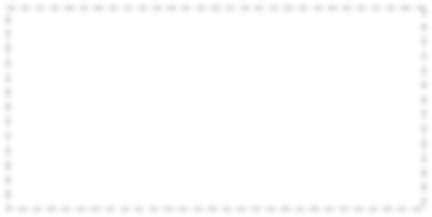 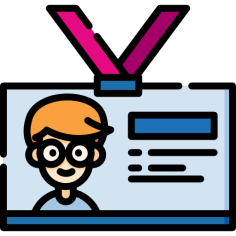 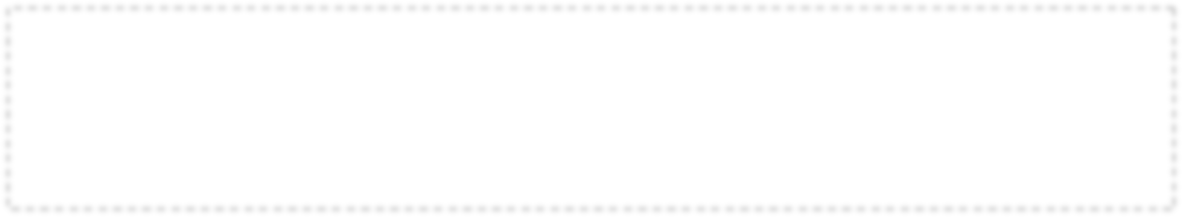 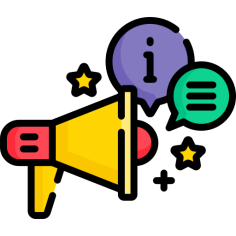 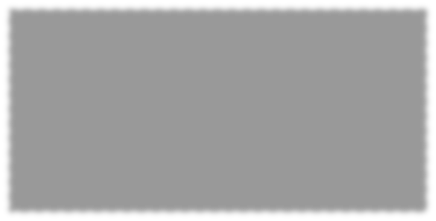 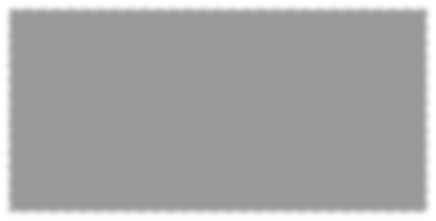 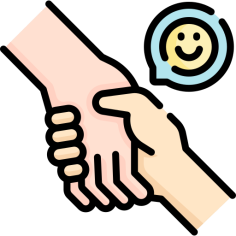 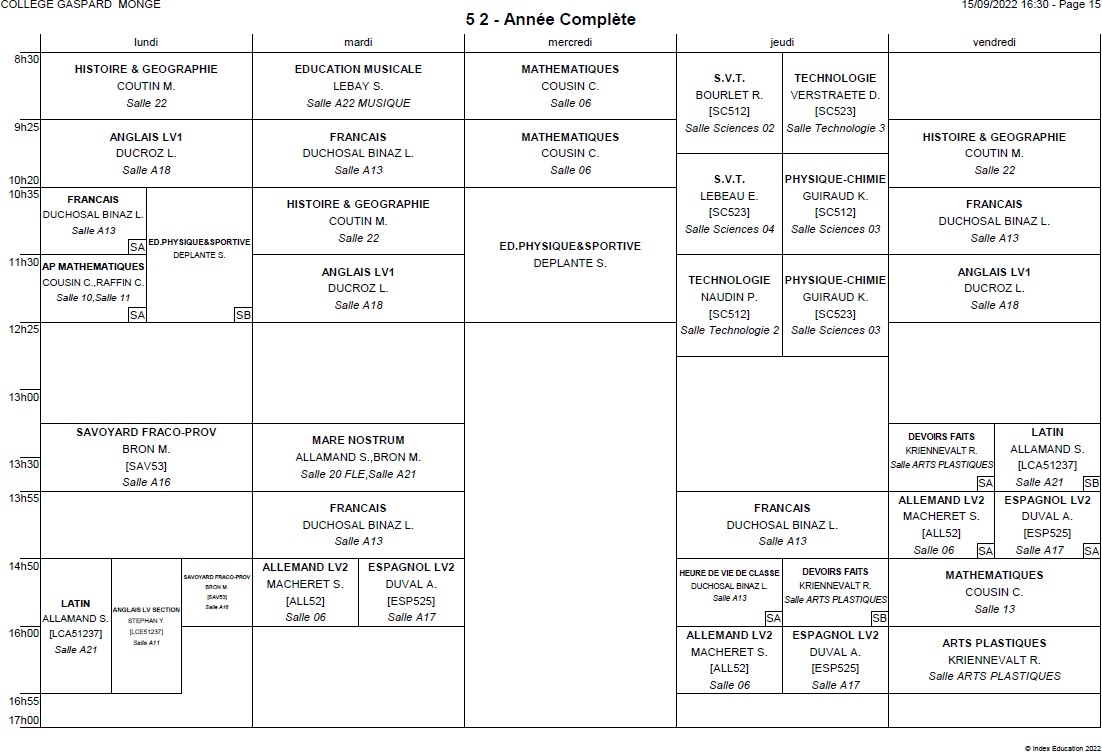 elodie.guimet@ac-grenoble.frPrise de notesSous la dictéeNe peut pas du tout écrire sous la dictéePeut écrire un mot sous la dic- tée en phoné- tiquePeut écrire une phrase simple si elle est dictée lentement etPeut écrire une phrase simple lue normale- ment mais ré-Peut écrire une phrase simple lue normale- mentPeut écrire quelques phrases luesdistinctementPrise de notesCe qui est au ta- bleauNe peut pasrecopier lisible-mentNe peut reco- pier que les titres et a be- soin de tempsRecopie les titres etquelques motsavec du tempsRecopie les titres,quelques mots et un bilan sim- plifié avec duA besoin de temps pour tout recopier ce qui est au tableauArrive à gérer ce qui doit être recopié, en s’appuyant éventuellementParler / ComprendreRéponse à une question oraleEst débutant complet en françaisRépond à des questions simples le con- cernant (nom, prénom, …)Répond à unequestion simple ducours si le voca- bulaire est cou- rant et que des réponses sontproposéesRépond à une question simple ducours si le voca- bulaire est cou- rantRépond aux mêmes ques- tions que les autres élèves (si elles sont lente- ment formu-lées)Répond aux mêmes ques- tions que les autres élèves (si elles sont clai-rement formu-lées)Parler / ComprendreExpression en con- tinuEst débutant complet en françaisS’exprime pardes phrases simples le con- cernant et avec préparationS’exprime par des phrases simples avec préparationS’exprime sans préparation sur des sujets courantsS’exprimeaprès prépara- tion pour ra- conter, décrire, justifier, …S’exprime sanspréparation pour raconter, décrire, justi- fier, …EcrireRédactionN’est pas scrip-teurEcrit quelques mots en pho- nétiqueEcrit des phrases simples (5 lignes)Ecris des textes courts et cohérents(10 lignes)Ecris des textescohérents et simplement structurés(15 lignes)Ecris des textes argumentés et bien structurés(20 à 30 lignes)Lire / comprendreLectureNe sait pas lireDéchiffre très lentement avec de l’aide, com- prend avec diffi-cultéLit sans fluidité des textes très simples, com- prend les élé- ments explicitesLit avec fluidité, comprend des textes simples sur des sujets courantsLit et comprendles textes étu- diés par les autres élèves une fois qu’ils ont été simpli-efiloéds ioeu.gruésimu-et@mésLit les mêmes textes que les autres élèves mais avec un soutien linguis- atiqcu-gereetncoulbtulree.lfr